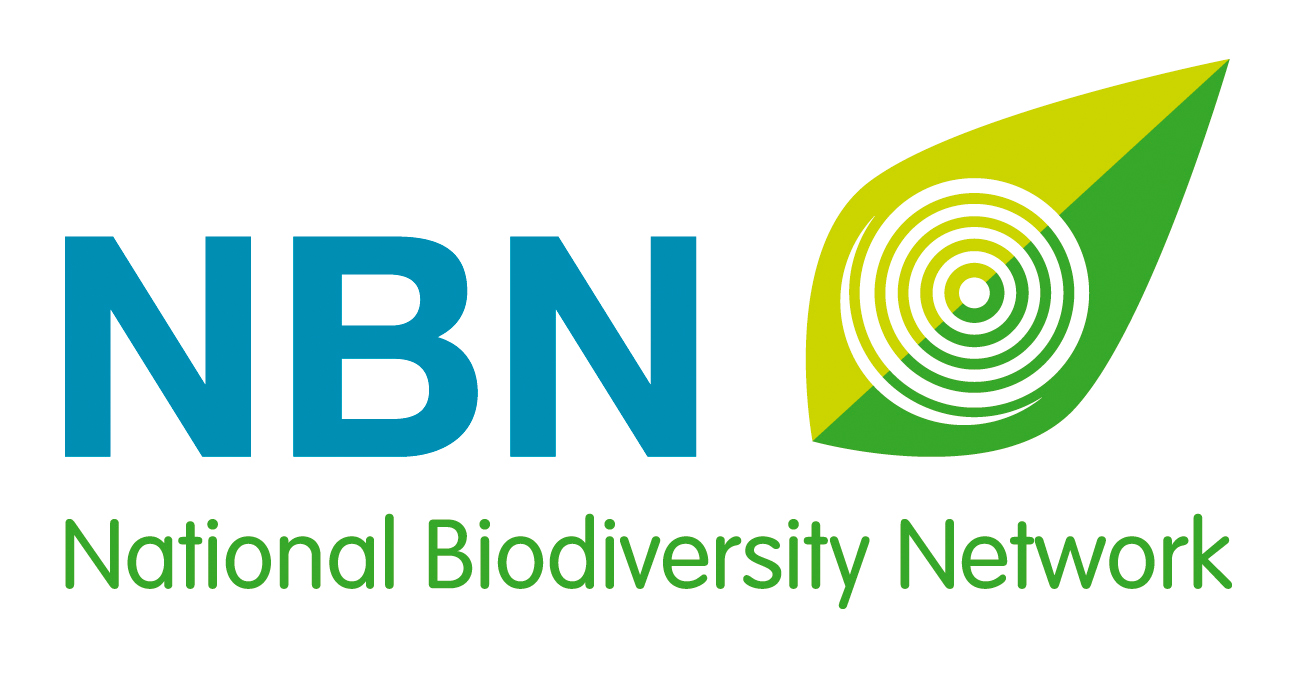 NBN Awards for Wildlife Recording 2020 - Social Media KitOverviewNominations open: 	4 May 2020.Nominations close:  	26 July 2020.  Shortlist announced: 	5 October 2020.Winners announced:	18 November 2020, at a ceremony that is part of the National Biodiversity Network’s annual conference, in Milton Keynes.Main hashtags:  #NBNawards20, #WildlifeRecording, #Wildlife, #Conservation, #LoveWildlife               #Nature, #Biodiversity, #iwill4nature, #VitaminN	Main Twitter handles:  @NBNTrust, @NBNAtlas, @iRecordWildlife, @iSpotnature, @inaturalist Supporting Twitter handles: @_NFBR, @___BRC___, @opticronuk, @FieldStudiesC,              @NatPhotoLtd, @WmCollinsBooks, @britwildlife, @nhbsNewsWebsite:  bit.ly/NBNawards20  Contacts:  Mandy Henshall: m.henshall@nbn.org.uk and Purba Choudhury: p.choudhury@nbn.org.ukAbout the NBN Awards for Wildlife RecordingDeveloped in 2015 by the National Biodiversity Network Trust, the National Forum for Biological Recording and the Biological Records Centre, these annual Awards celebrate the individuals, the newcomers and the groups of people or whole organisations that are making outstanding contributions to wildlife recording and improving our understanding of the natural world in the UK.Suggested Messages by Platform1. Twitter(Timing: From 4 May to 31 May 2020)Nominations are open for #NBNawards20 Which exceptional #Wildlife recorder or group will you nominate?  bit.ly/NBNawards20   Thanks to Award sponsors: @opticronuk, @FieldStudiesC,      @NatPhotoLtd, @WmCollinsBooks, @britwildlife and @nhbsNews#WildlifeRecording is essential for UK #Conservation. Who are your unsung heroes? Nominate them for #NBNawards20!   bit.ly/NBNawards20   [***Please tag @_NFBR, @___BRC___, @iRecordWildlife, @iSpotnature, @inaturalist, @opticronuk, @FieldStudiesC, @NatPhotoLtd, @WmCollinsBooks and @britwildlife with any photo you use to illustrate this tweet***]30,000 UK #WildlifeRecords are made every day! Who will you nominate for #NBNawards20? bit.ly/NBNawards20    [***Please tag @_NFBR, @___BRC___, @iRecordWildlife, @iSpotnature, @inaturalist, @opticronuk, @FieldStudiesC, @NatPhotoLtd, @WmCollinsBooks and @britwildlife with any photo you use to illustrate this tweet***]/Continued OVERLEAF…@NBNAtlas holds over 226 million records. Is your favourite #Wildlife recorder sharing their data? Nominate them for #NBNawards20  bit.ly/NBNawards20    [***Please tag @_NFBR, @___BRC___, @iRecordWildlife, @iSpotnature, @inaturalist, @opticronuk, @FieldStudiesC, @NatPhotoLtd, @WmCollinsBooks and @britwildlife with any photo you use to illustrate this tweet***](Timing: 1 June - 12 July 2020)Help recognise UK #Wildlife recorders, nominate your #NBNawards20 winner now! bit.ly/NBNawards20     [***Please tag @_NFBR, @___BRC___, @iRecordWildlife, @iSpotnature, @inaturalist, @opticronuk, @FieldStudiesC, @NatPhotoLtd, @WmCollinsBooks and @britwildlife with any photo you use to illustrate this tweet***]We need to encourage young #Wildlife recorders, nominate your Young Person’s Award winner now! #NBNawards20 #iwill4nature  bit.ly/NBNawards20    [***Please tag @_NFBR, @___BRC___, @iRecordWildlife, @iSpotnature, @inaturalist, @opticronuk, @FieldStudiesC, @NatPhotoLtd, @WmCollinsBooks and @britwildlife with any photo you use to illustrate this tweet***]Is someone new to #WildlifeRecording making their mark? Nominate them for the NBN Newcomer Award! #NBNawards20  bit.ly/NBNawards20   [***Please tag @_NFBR, @___BRC___, @iRecordWildlife, @iSpotnature, @inaturalist, @opticronuk, @FieldStudiesC, @NatPhotoLtd, @WmCollinsBooks and @britwildlife with any photo you use to illustrate this tweet***]Who deserves recognition for years of #WildlifeRecording? Nominate them for #NBNawards20!   bit.ly/NBNawards20    [***Please tag @_NFBR, @___BRC___, @iRecordWildlife, @iSpotnature, @inaturalist, @opticronuk, @FieldStudiesC, @NatPhotoLtd, @WmCollinsBooks and @britwildlife with any photo you use to illustrate this tweet***]Is there a local or national group of #Wildlife recorders worthy of the NBN Group Award? Nominate them now! #NBNawards20 #Nature #Conservation #Biodiversity  bit.ly/NBNawards20       [***Please tag @_NFBR, @___BRC___, @iRecordWildlife, @iSpotnature, @inaturalist, @opticronuk, @FieldStudiesC, @NatPhotoLtd, @WmCollinsBooks and @britwildlife with any photo you use to illustrate this tweet***]#NBNAwards20 shortlist will be announced on 5 October – make sure you’ve nominated your favourite #Wildlife recorders, so they don’t miss out! #iwill4nature   bit.ly/NBNawards20   [***Please tag @_NFBR, @___BRC___, @iRecordWildlife, @iSpotnature, @inaturalist, @opticronuk, @FieldStudiesC, @NatPhotoLtd, @WmCollinsBooks and @britwildlife with any photo you use to illustrate this tweet***](Timing: 6 July to 26 July 2020)Hurry! Time is running out!!  Nominate your favourite #Wildlife recorders for #NBNAwards20 before 26 July… #iwill4nature   bit.ly/NBNawards20     [***Please tag @_NFBR, @___BRC___, @iRecordWildlife, @iSpotnature, @inaturalist, @opticronuk, @FieldStudiesC, @NatPhotoLtd, @WmCollinsBooks and @britwildlife with any photo you use to illustrate this tweet***]2. Facebook and LinkedIn (Timing: From 8 May to 4 June 2020)Nominations have opened for the NBN Awards for Wildlife Recording 2020!Developed in 2015 by the National Biodiversity Network Trust, the National Forum for Biological  Recording and the Biological Records Centre, these annual Awards celebrate the individuals, the newcomers and the groups of people or whole organisations that are making outstanding contributions to wildlife recording and improving our understanding of the natural world in the UK.There are five categories of awards: NBN Award for Wildlife Recording - Terrestrial (open to individuals 21 years +) NBN Award for Wildlife Recording - Marine (open to individuals 21 years +) NBN Group Award (no age restrictions) NBN Young Person’s Award (open to individuals aged 11-20) NBN Newcomer Award (open to individuals 21 years +)All too often the painstaking work that individual and groups of wildlife recorders undertake is not publicly recognised.  So help us put that right, and nominate your unsung heroes!Nominating someone couldn’t be simpler, just fill in our short form explaining how your nominee is making an exceptional contribution in the world of UK wildlife recording.  You can even nominate yourself!Nominations close on 26 July, so please don’t leave it too late….   bit.ly/NBNawards20The five short-listed nominees from each award category will be announced on 5 October, giving us the opportunity to recognise their achievements before announcing the winners at a special ceremony on 18 November, as part of the National Biodiversity Network's annual conference in Milton Keynes.As always, a very big thank you to the six sponsors of the NBN Awards: Opticron, the Field Studies Council, Nature Photographers Ltd, William Collins, British Wildlife magazine and Natural History Book Service (NHBS).(Timing: From 5 to 18 June 2020)Which young person will you nominate for the NBN Awards for Wildlife Recording 2020?There are so many young people getting involved with wildlife, taking part in bio-blitzes, and joining local recording groups – they deserve recognition! Whose contribution are you going to celebrate and publicise?Nominating a young person couldn’t be simpler, just fill in the short form explaining how your nominee is making an exceptional contribution in the world of wildlife recording.  You can even nominate yourself!Nominations close on 26 July, so please don’t leave it too late…..  bit.ly/NBNawards20The five short-listed nominees from each award category will be announced on 5 October, giving us the opportunity to recognise their achievements before announcing the winners at a special ceremony on 18 November, as part of the National Biodiversity Network's annual conference in Milton Keynes.As always, a very big thank you to the six sponsors of the NBN Awards: Opticron, the Field Studies Council, Nature Photographers Ltd, William Collins, British Wildlife magazine and Natural History Book Service (NHBS)./Continued OVERLEAF…(Timing:  20 June - 2 July 2020)Which exceptional wildlife recorders will you nominate for the NBN Awards for Wildlife Recording 2020?All too often the painstaking work that an individual recorder has undertaken, over many years, is not publicly recognised.  So help us put that right, and nominate your unsung heroes! There are three categories of awards for individuals over the age of 21: Terrestrial Marine NewcomerNominating someone couldn’t be simpler, just fill in the short form explaining how your nominee is making an exceptional contribution in the world of wildlife recording.  You can even nominate yourself!Nominations close on 26 July, so please don’t leave it too late…..  bit.ly/NBNawards20The five short-listed nominees from each award category will be announced on 5 October, giving us the opportunity to recognise their achievements before announcing the winners at a special ceremony on 18 November, as part of the National Biodiversity Network's annual conference in Milton Keynes.As always, a very big thank you to the six sponsors of the NBN Awards: Opticron, the Field Studies Council, Nature Photographers Ltd, William Collins, British Wildlife magazine and Natural History Book Service (NHBS).(Timing:  3 to 16 July 2020)Which wildlife group will you nominate for the NBN Awards for Wildlife Recording 2020?There is so much wonderful work being carried out by local and national wildlife groups in the UK – they deserve recognition! Whose contribution are you going to celebrate and publicise?Nominating a wildlife group couldn’t be simpler, just fill in the short form explaining how your chosen group is making an exceptional contribution in the world of wildlife recording.  You can even nominate your own group!Nominations close on 26 July, so please don’t leave it too late…..  bit.ly/NBNawards20The five short-listed nominees from each award category will be announced on 5 October, giving us the opportunity to recognise their achievements before announcing the winners at a special ceremony on 18 November, as part of the National Biodiversity Network's annual conference in Milton Keynes.As always, a very big thank you to the six sponsors of the NBN Awards: Opticron, the Field Studies Council, Nature Photographers Ltd, William Collins, British Wildlife magazine and Natural History Book Service (NHBS).(Timing:  17 to 30 July 2020)Which newcomer will you nominate for the NBN Awards for Wildlife Recording 2020?Is there someone, relatively new to wildlife recording, who is already making their mark?  Or inspiring others with their infectious enthusiasm?  Nominating someone couldn’t be simpler, just fill in the short form explaining how your nominee is worthy of the NBN Newcomer Award.  You can even nominate yourself!    Nominations close on 26 July, so please don’t leave it too late…..  bit.ly/NBNawards20The five short-listed nominees from each award category will be announced on 5 October, giving us the opportunity to recognise their achievements before announcing the winners at a special ceremony on 18 November, as part of the National Biodiversity Network's annual conference in Milton Keynes.As always, a very big thank you to the six sponsors of the NBN Awards: Opticron, the Field Studies Council, Nature Photographers Ltd, William Collins, British Wildlife magazine and Natural History Book Service (NHBS).(Timing: From 31 July to 26 July 2020)Time is running out to nominate your unsung wildlife recording heroes! Whose exceptional contributions do you want to recognise and publicise?  Hurry and nominate them for the NBN Awards for Wildlife Recording 2020 now!There are five categories of awards this year: NBN Award for Wildlife Recording - Terrestrial (open to individuals 21 years +) NBN Award for Wildlife Recording - Marine (open to individuals 21 years +) NBN Group Award (no age restrictions) NBN Young Person’s Award (open to individuals aged 11-20) NBN Newcomer Award (open to individuals 21 years +)Nominating someone couldn’t be simpler, just fill in a short form explaining how your nominee is making an exceptional contribution in the world of UK wildlife recording.  You can even nominate yourself.Nominations close on 26 July, so please don’t delay…..!  bit.ly/NBNawards20The five short-listed nominees from each award category will be announced on 5 October, giving us the opportunity to recognise their achievements before announcing the winners at a special ceremony on 18 November, as part of the National Biodiversity Network's annual conference in Milton Keynes.As always, a very big thank you to the six sponsors of the NBN Awards: Opticron, the Field Studies Council, Nature Photographers Ltd, William Collins, British Wildlife magazine and Natural History Book Service (NHBS).